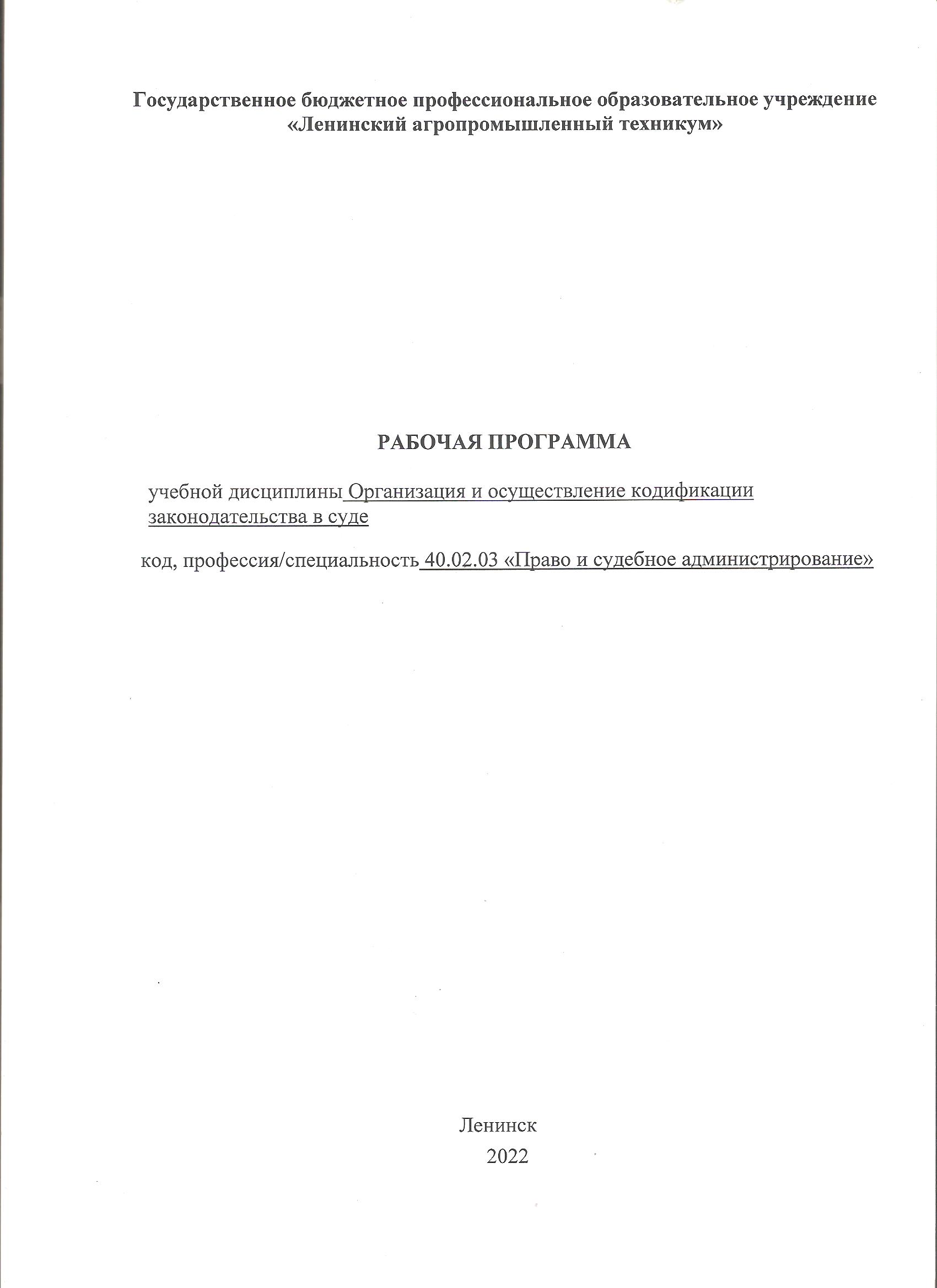 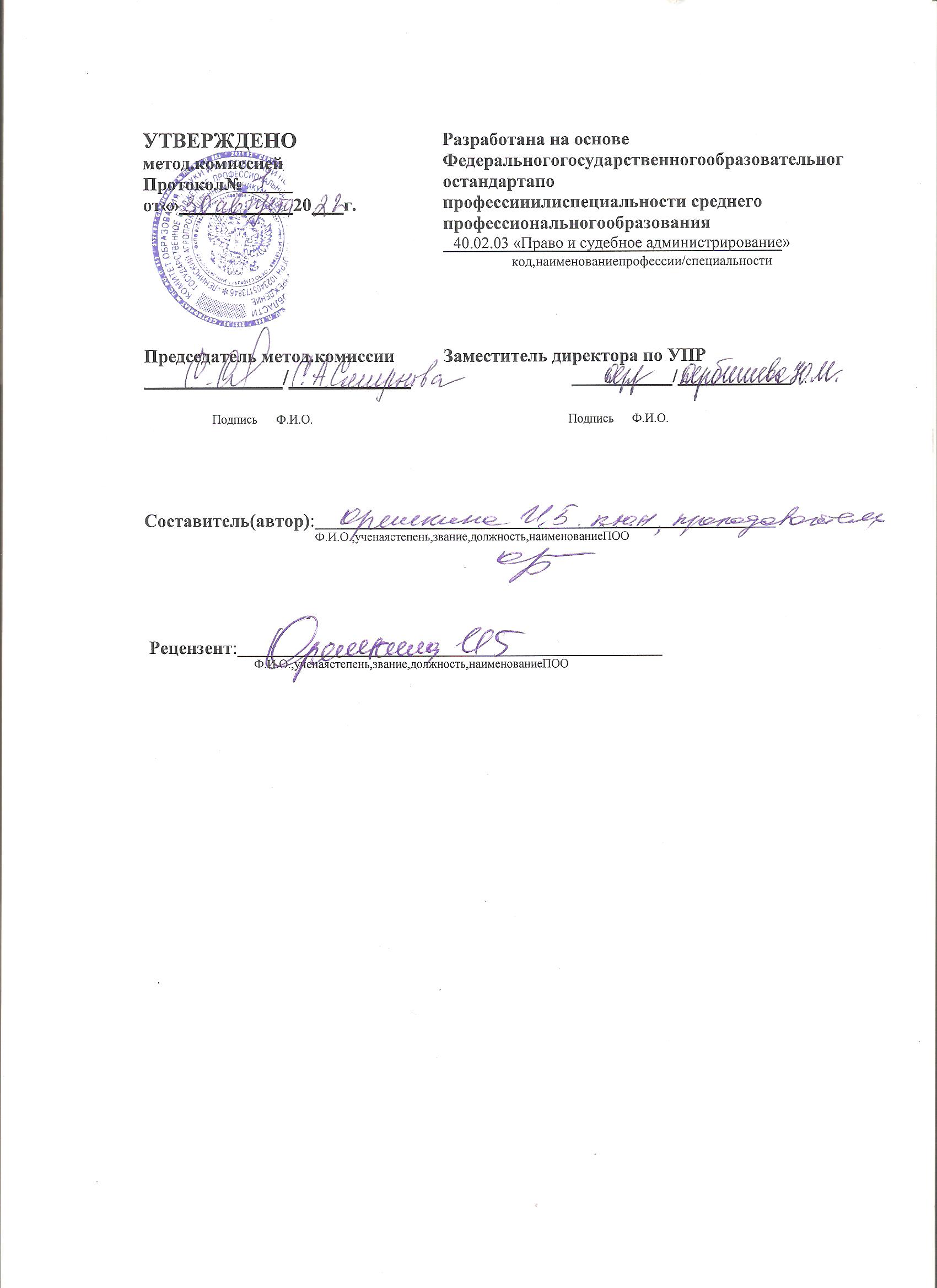 СОДЕРЖАНИЕПАСПОРТ РАБОЧЕЙ ПРОГРАММЫ УЧЕБНОЙ ДИСЦИПЛИНЫОрганизация и осуществление кодификации законодательства в судеОбласть применения программыРабочая программа учебной дисциплины является частью образователь-ной программы в соответствии с ФГОС специальности среднего профессионального образования 40.02.03 Право  и судебное администрирование.Место дисциплины в структуре основной профессиональной образовательной программы: учебная дисциплина относится к общепрофессиональным дисциплинам профессионального учебного цикла (МДК 01.03).Цели и задачи дисциплины- требования к результатам освоения дисциплины:Цель освоения дисциплины «Организация и осуществление кодификации законодательства в суде» - - получение обучающимися  знаний в области организации и осуществления кодификации законодательства в суде;Задачами дисциплины являются: − ознакомление обучающихся со средствами кодификации законодательства в суде;− разъяснение основных направлений деятельности по кодификации законодательства в суде;− ознакомление обучающихся с порядком осуществления кодификации законодательства в Конституционном Суде РФ, арбитражных судах РФ, судах общей юрисдикции;− в выработке у обучающихся навыков по подбору, хранению, систематизации и учету нормативных правовых актов, судебной практики.В результате освоения дисциплины обучающийся должен: Обладать общими компетенциями, включающими в себя способность: ПК 1.1. Осуществлять работу с заявлениями, жалобами и иными обращениями граждан и организаций, вести прием посетителей в суде.ПК 1.2. Поддерживать в актуальном состоянии базы нормативных правовых актов и судебной практики.ПК 1.3. Обеспечивать работу оргтехники и компьютерной техники, компьютерных сетей и программного обеспечения судов, сайтов судов в сети Интернет.ПК 1.4. Обеспечивать работу архива суда.ПК 1.5. Осуществлять ведение судебной статистики на бумажных носителях и в электронном виде.ПК 2.1. Осуществлять прием, регистрацию, учет и хранение судебных дел, вещественных доказательств и документов.ПК 2.2. Осуществлять оформление дел, назначенных к судебному разбирательству.ПК 2.3. Осуществлять надлежащее извещение лиц, участвующих в судебном разбирательстве, производить рассылку и вручение судебных документов и извещений.ПК 2.4. Осуществлять регистрацию, учет и техническое оформление исполнительных документов по судебным делам.В результате освоения учебной дисциплины обучающийся должен:иметь практический опыт:по осуществлению полномочий соответствующего работника аппарата суда в соответствии с его должностным регламентом;уметь:пользоваться нормативно-методическими документами по делопроизводству в суде; вести работу с документами (регистрация, контроль исполнения, справочно-информационная работа); составлять и оформлять номенклатуру дел в суде; формировать дела на стадии принятия и назначения к судебному рассмотрению и после их рассмотрения; составлять, редактировать и оформлять организационно-распорядительные документы; обращать к исполнению приговоры, решения, определения и постановления суда; использовать информационные технологии при документировании и организации работы с документами; осуществлять первичный учет статистической информации в суде на бумажном носителе и в электронном виде; осуществлять формирование данных оперативной отчетности; осуществлять справочную работу по учету судебной практики в суде; осуществлять основные мероприятия направления организационного обеспечения деятельности суда;знать:нормативно-методические документы по документационному обеспечению работы суда; классификацию служебных документов и требования к ним в соответствии с ГОСТ; компьютерную технику и современные информационные технологии; основы охраны труда и техники безопасности.1.4 Рекомендуемое количество часов на освоение программы дисциплины:Максимальной учебной нагрузки обучающегося 63 часа, в том числе: обязательной аудиторной учебной нагрузки обучающегося 42 часа; самостоятельной работы обучающегося 21 час.СТРУКТУРА И СОДЕРЖАНИЕ УЧЕБНОЙ ДИСЦИПЛИНЫОбъем учебной дисциплины и виды учебной работыТематический план и содержание учебной дисциплины Организация и осуществление кодификации законодательства в судеДля характеристики уровня освоения учебного материала используются следующие обозначения:–ознакомительный (узнавание ранее изученных объектов,свойств);–репродуктивный (выполнение деятельности по образцу,инструкции или под руководством)–	продуктивный	(планирование	и	самостоятельное	выполнение	деятельности,	решение	проблемных	задач)УСЛОВИЯ РЕАЛИЗАЦИИ ПРОГРАММЫ ДИСЦИПЛИНЫТребования к минимальному материально-техническому обеспечениюучебная аудитория  32, корпус ГБПОУ «Ленинский агропромышленный техникум» /с мультимедийным оборудованием (демонстрационный экран, ноутбук) для показа слайд – презентационных материалов на практических занятияхресурсы библиотеки ГБПОУ «Ленинский агропромышленный техникум»программноеобеспечение Windows 8 Pro – Windows 8 Professional; Abby Fine Reader 9.0 Corporate Edition; Scanex; Office std 2013; Office Standard 2013 with SP1.Информационное обеспечение обученияПеречень рекомендуемых учебных изданий, дополнительной литературыОсновные источники:Дополнительные источники:КОНТРОЛЬ И ОЦЕНКА РЕЗУЛЬТАТОВ ОСВОЕНИЯ ДИСЦИПЛИНЫВиды контроляКонтроль осуществляется по 5  - балльной шкале оценокконтроль текущей работы в семестресеместровый / итоговый контроль (дифференцированный зачет)Шкала итоговой оценки (дифференцированный зачет)1.ПАСПОРТ РАБОЧЕЙ ПРОГРАММЫ УЧЕБНОЙ ДИСЦИ-ПЛИНЫ2.СТРУКТУРА И СОДЕРЖАНИЕ УЧЕБНОЙ ДИСЦИПЛИНЫ3.УСЛОВИЯ	РЕАЛИЗАЦИИ	РАБОЧЕЙ	ПРОГРАММЫ УЧЕБНОЙ ДИСЦИПЛИНЫ4.КОНТРОЛЬ	И	ОЦЕНКА	РЕЗУЛЬТАТОВ ОСВОЕНИЯ УЧЕБНОЙ ДИСЦИПЛИНЫВид учебной работыОбъем часовМаксимальная учебная нагрузка (всего)75Обязательная аудиторная учебная нагрузка (всего)42в том числе:лекции28практические занятия14Самостоятельная работа обучающегося (всего)21в том числе:выполнение контрольных заданий21Наименование разделов и темНаименование разделов и темСодержание учебного материала и практические работы, самостоятельная работа обучающихсяОбъем часовУровень освоенияТема 1. Основныеположениякодификациизаконодательствав суде..Тема 1. Основныеположениякодификациизаконодательствав суде..Лекционные занятияПонятие и цели кодификации законодательства. Принципы осуществления кодификации законодательства в суде. Правовые основы организации и осуществления кодификации законодательства в суде.Федеральный закон от 8 января 1998 г. № 7-ФЗ «О Судебном департаменте при Верховном Суде Российской Федерации», от 27 мая 2003 г. № 58-ФЗ «О системе государственной службы Российской Федерации» и 27 июля 2004 г. № 79-ФЗ «О государственной гражданской службе Российской Федерации». Приказ Судебного департамента при Верховном Суде РФ от 21.12.2012 № 238 «Об утверждении Положения об аппарате федерального суда общей юрисдикции»План подготовки и проведения анализа и обобщения судебной практики: порядок заполнения.51Тема 1. Основныеположениякодификациизаконодательствав суде..Тема 1. Основныеположениякодификациизаконодательствав суде..Практические занятияСистематизация законодательства: понятие, объекты, субъекты. Основные этапы систематизации.21Тема 1. Основныеположениякодификациизаконодательствав суде..Тема 1. Основныеположениякодификациизаконодательствав суде..Самостоятельная работа обучающихся51Тема 1. Основныеположениякодификациизаконодательствав суде..Тема 1. Основныеположениякодификациизаконодательствав суде..Выполнение контрольных заданий51Тема 2. Основныесредствакодификациизаконодательствав суде.Тема 2. Основныесредствакодификациизаконодательствав суде.Лекционные занятияОфициальные периодические издания, осуществляющие опубликование правовых актов. Собрание законодательства Российской Федерации, Российская газета, Бюллетень нормативных актов федеральных органов исполнительной власти.Справочные правовые системы как средства кодификации законодательства в суде. СПКС «Консультант Плюс», «Гарант».21Тема 2. Основныесредствакодификациизаконодательствав суде.Тема 2. Основныесредствакодификациизаконодательствав суде.Практические занятияОбобщение судебной практики: понятие, цели, необходимость. Этапы изучения и обобщения судебной практики.21Тема 2. Основныесредствакодификациизаконодательствав суде.Тема 2. Основныесредствакодификациизаконодательствав суде.Самостоятельная работа обучающихся51Тема 2. Основныесредствакодификациизаконодательствав суде.Тема 2. Основныесредствакодификациизаконодательствав суде.Выполнение контрольных заданий51Тема 3. Организация иосуществлениекодификациизаконодательстваКонституционном Суде РФ.Тема 3. Организация иосуществлениекодификациизаконодательстваКонституционном Суде РФ.Лекционные занятияОрганизация работы аппарата Конституционного Суда по кодификации законодательства.Субъекты, осуществляющие кодификацию законодательства в Конституционном Суде РФ.Порядок осуществления кодификации законодательства в Конституционном Суде РФ.33Тема 3. Организация иосуществлениекодификациизаконодательстваКонституционном Суде РФ.Тема 3. Организация иосуществлениекодификациизаконодательстваКонституционном Суде РФ.Практические занятия Правовая основа организации и осуществления кодификации законодательства в судах. Конституция Российской Федерации как источник правового регулирования исследуемых правоотношений.23Тема 4. Организация иосуществлениекодификациизаконодательствав арбитражныхсудах РФ.Лекционные занятияСубъекты, осуществляющие кодификацию законодательства в арбитражных судах РФ.Основные направления деятельности по кодификации законодательства в арбитражных судах РФ. Порядок осуществления кодификации законодательства в арбитражных судах РФ. Классификатор отраслей законодательства для учета нормативных правовых актов и судебно-арбитражной практики.Лекционные занятияСубъекты, осуществляющие кодификацию законодательства в арбитражных судах РФ.Основные направления деятельности по кодификации законодательства в арбитражных судах РФ. Порядок осуществления кодификации законодательства в арбитражных судах РФ. Классификатор отраслей законодательства для учета нормативных правовых актов и судебно-арбитражной практики.43Тема 4. Организация иосуществлениекодификациизаконодательствав арбитражныхсудах РФ.Практические занятияОсуществление систематизации законодательства в арбитражных апелляционных судах и арбитражных окружных судах.Основные направления деятельности отделов по обобщению судебной практики в окружных судах.Практические занятияОсуществление систематизации законодательства в арбитражных апелляционных судах и арбитражных окружных судах.Основные направления деятельности отделов по обобщению судебной практики в окружных судах.23Тема 4. Организация иосуществлениекодификациизаконодательствав арбитражныхсудах РФ.Самостоятельная работа обучающихсяСамостоятельная работа обучающихся53Тема 4. Организация иосуществлениекодификациизаконодательствав арбитражныхсудах РФ.Выполнение контрольных заданийВыполнение контрольных заданий53Тема 5. Организационные основыосуществлениякодификациизаконодательствав судах общейюрисдикции.Лекционные занятияКонсультант как субъект, осуществляющий кодификацию Правовое положение консультанта (специалиста) суда по кодификации законодательства. Квалификационные требования к консультанту по кодификации законодательства в суде. Права и обязанности консультанта по кодификации законодательства в суде. Ответственность консультанта по кодификации законодательства в суде.Лекционные занятияКонсультант как субъект, осуществляющий кодификацию Правовое положение консультанта (специалиста) суда по кодификации законодательства. Квалификационные требования к консультанту по кодификации законодательства в суде. Права и обязанности консультанта по кодификации законодательства в суде. Ответственность консультанта по кодификации законодательства в суде.53Тема 5. Организационные основыосуществлениякодификациизаконодательствав судах общейюрисдикции.Практические занятияОбщие положения о порядке функционирования отделов судов, осуществляющих кодификацию законодательство и обобщение судебной практики. Место отдел судебной статистики и правовой информатизации, кодификации и систематизации законодательства, обобщения судебной практики в структуре суда.Консультант (главный специалист) суда по кодификации законодательства и его статус. Характеристика полномочий.Практические занятияОбщие положения о порядке функционирования отделов судов, осуществляющих кодификацию законодательство и обобщение судебной практики. Место отдел судебной статистики и правовой информатизации, кодификации и систематизации законодательства, обобщения судебной практики в структуре суда.Консультант (главный специалист) суда по кодификации законодательства и его статус. Характеристика полномочий.33Тема 5. Организационные основыосуществлениякодификациизаконодательствав судах общейюрисдикции.Самостоятельная работа обучающихсяСамостоятельная работа обучающихся53Тема 5. Организационные основыосуществлениякодификациизаконодательствав судах общейюрисдикции.Выполнение контрольных заданийВыполнение контрольных заданий53Тема 6. Порядокосуществлениякодификациизаконодательствав судах общейюрисдикции и военных судах.Лекционные занятияУчет юридической литературы, периодических изданий поступающей в суд. Ведение работ по подбору и систематизации законодательства; ведение контрольных экземпляров законодательных и иных нормативных правовых актов Российской Федерации и субъектов Российской Федерации. Информирование судей и работников аппарата суда об изменениях в законодательстве, о судебной практике вышестоящих судов. Учет выдаваемой судьям юридической литературы. Обобщение статистических показателей работы суда.Полномочия и структура военных судов в России.Аппараты военных судов. Администратор военного суда.Порядок осуществления деятельности по систематизации и обобщению судебной практики в военных судахИнструкция по делопроизводству в военных судах как основа осуществление деятельности по систематизации законодательства в военных судах.Лекционные занятияУчет юридической литературы, периодических изданий поступающей в суд. Ведение работ по подбору и систематизации законодательства; ведение контрольных экземпляров законодательных и иных нормативных правовых актов Российской Федерации и субъектов Российской Федерации. Информирование судей и работников аппарата суда об изменениях в законодательстве, о судебной практике вышестоящих судов. Учет выдаваемой судьям юридической литературы. Обобщение статистических показателей работы суда.Полномочия и структура военных судов в России.Аппараты военных судов. Администратор военного суда.Порядок осуществления деятельности по систематизации и обобщению судебной практики в военных судахИнструкция по делопроизводству в военных судах как основа осуществление деятельности по систематизации законодательства в военных судах.93Тема 6. Порядокосуществлениякодификациизаконодательствав судах общейюрисдикции и военных судах.Практические занятияОсуществление систематизации законодательства мировыми судьями. Систематизация и кодификация законодательства в районных судах. Организация и осуществление деятельности по кодификации в судах субъектов Российской Федерации.Практические занятияОсуществление систематизации законодательства мировыми судьями. Систематизация и кодификация законодательства в районных судах. Организация и осуществление деятельности по кодификации в судах субъектов Российской Федерации.33Тема 6. Порядокосуществлениякодификациизаконодательствав судах общейюрисдикции и военных судах.Самостоятельная работа обучающихсяСамостоятельная работа обучающихся53Тема 6. Порядокосуществлениякодификациизаконодательствав судах общейюрисдикции и военных судах.Выполнение контрольных заданийВыполнение контрольных заданий53Всего:Всего:Всего:63Всего:Всего:Всего:(лекций-28, практ. занятий- 14, СРО-21)5 «отлично» 4 «хорошо» 3 «удовлетворительно» 2 «не удовлетворительно» Критерии оценки итоговой работы студента«5» отлично- ответы на вопросы построены юридически грамотно и четко, полно, подробно и последовательно раскрыты- показан должный уровень владения базовой терминологией учебной дисциплины  - отлично усвоены теоретические положения  и категории учебной дисциплины  «4» хорошо- ответы на вопросы построены грамотно, последовательно - продемонстрировано хорошее знание базовых терминов и категорий,  теоретических положений дисциплины, однако допущены отдельные неточности, что не позволяет оценить знания как «отличные»«3» удовлетворительно- ответы на вопросы даны  в основном правильно, однако неполно не раскрыта  часть значимых теоретических аспектов (характеристик, специфики, особенностей, признаков и т.д.) темы или в ответах  сделан акцент на несущественные вопросы - базовые термины и категории учебной дисциплины студентом  усвоены посредственно«2» неудовлетворительно- студент не ответил на вопросы (не показаны знания  основных базовых понятий и категорий, не раскрыты основные теоретические положения темы; в знаниях имеются существенные пробелы)